Ход рассмотрения обращений в адрес главы         Ковалевского сельского поселенияУважаемый пользователь! С помощью справочного сервиса Вы можете узнать ход рассмотрения Вашего обращения в адрес главы Администрации Ковалевского сельского поселения Телефон для справок: 8 (86361) 3-44-73В направляемом сообщении необходимо ввести данные, указанные в обращении: Фамилия__________________________________________Имя______________________________________________Отчество__________________________________________Адрес_____________________________________________Телефон___________________________________________Регистрационный номер обращения____________________Электронный адрес для направления ответа на данный запрос____________________________________________Запросваш адрес электронной почты:ваша фамилия:ваше имя:ваше отчество:Адрестема:сообщение: Введите указанный код: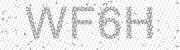 